Mata Kuliah			: Perpajakan		          Semester :	2		SKS : 3 		Kode: 31052Dosen/Team Teaching  	:  1. Dra. Aty Herawati, M.Si.. Diskripsi Mata Kuliah 		:Memahami Pengertian dan Konsep serta Perhitungan Perpajakan Indonesia meliputi : Pengantar Perpajakan, KUP, PPh Umum, PPh Pasal 21, PPh Pasal 22, PPh Pasal 23 & 26, PPh Pasal 24, PPN dan PPnBM, Bea Meterai, Pajak Daerah dan Retribusi Daerah.Kompetensi               		: Mampu memahami  dan membuat perhitungan perpajakan.Pokok Bahasan			: PPh Umum, PPh Pasal 21, PPh Pasal 22, PPh Pasal 23 & 26, PPh Pasal 24, PPN dan PPnBM, Bea Meterai, Pajak Daerah dan Retribusi Daerah* catatan : Penjelasan pengisian tabel dapat dilihat dalam WI Rancangan PerkuliahanKompenen Penilaian : Rincian besarnya bobot penilaian mata kuliah, acuan secara rinci adalah sebagai berikut:Kehadiran	: 10%**UTS		: 25%**UAS		: 25%**Tugas-Tugas  	: 40%** (Termasuk dalam Bobot Nilai dalam Tabel Aktifitas Perkuliahan diluar persentasi UTS dan UAS)**Catatan : Persentasi dari rincian tersebut sebagai ilustrasi saja, koordinator/dosen pengampuh mata kuliah dapat menyesuaikan dengan kebutuhanKompenen Penilaian : Kehadiran	: 10%UTS		: 20%UAS		: 30%Tugas-Tugas 	: 40%Daftar Pustaka :Teguh Hadi Wardoyo, Amin Subiyakto, Sapto W, Pajak Terapan Brevet A&B, Tangerang, TaxsysWaluyo, Wirawan, Perpajakan Indonesia, Cetakan Terbaru, Jakarta, Salemba EmpatC.     UU No 28 Tahun 2007 tentang Ketentuan Umum dan Tata Cara Perpajakan, berikut Peraturan PelaksananyaD.     UU No. 34 Tahun 2000 tentang Pajak Daerah dan Retribusi DaerahE.     UU No 36 Tahun 2008 tentang Pajak Penghasilan, berikut Peraturan PelaksananyaF.     Mardiasmo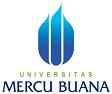 RANCANGAN PERKULIAHANPROGRAM STUDI S1 MANAJEMENFAKULTAS EKONOMI DAN BISNIS QNo. Dokumen12-2-1.2.02.00DistribusiDistribusiDistribusiDistribusiDistribusiDistribusiTgl. Efektif01 Maret 2014MingguKe KEMAMPUAN AKHIR YANG DIHARAPKAN BAHAN KAJIAN/MATERI PEMBELAJARANBENTUK PEMBELAJARANKRITERIA PENILAIAN(Indikator)BOBOT NILAI1234561Memahami dan menyepakati kontrak perkuliahan.Mampu menjelaskan tentang Pengantar PerpajakanPengantarPungutan LainFungsi PajakDasar Teori Pemungutan PajakKedudukan Hukum PajakHk. Pjk Materiil & Hk. Pjk FormilPenafsiran Dalam Hukum PajakPerlawanan Terhadap PajakPembagian Jenis PajakCara Pemungutan PajakYurisdiksi Pemungutan PajakTarif PajakHutang PajakContextual Instruction2Mampu menjelaskan Ketentuan Umum dan Tata Cara Perpajakan (Pendaftaran NPWP,Pembyr Pjk). Pendaftaran NPWPKewajiban Mendaftarkan Diri & Melaporkan UsahaTempat Pendaftaran & Pelaporan NPWP/PKPPendaftaran & Pemberian NPWPPendaftaran Wajib Pajak MasalPenerbitan NPWP secara Jabatan.Jangka waktu Pendaftaran NPWP & Pelaporan Pengukuhan PKPWajib Pajak Pindah AlamatWajib Pajak Non EfektifPembayaran Pajak (Tata Cara Pembayaran Pajak)Kode MAP & Kode Jenis SetoranTempat & Sistem PembayaranBatas Waktu PembayaranContextual Instruction3Mampu menjelaskan Ketentuan Umum dan Tata Cara Perpajakan (Pelaporan, Pembukuan, Pemeriksaan & Penelitian)Pelaporan (Tempat Pengambilan SPT Masa/ThnnPenyampaian SPTPenyampaian SPT dengan Media elektronikTempat Pelaporan di KPPPenyampaian SPT TahunanWakil Wajib PajakKonsultan PajakPerpanjangan jangka waktu Penyampaian SPT TahunanTempat Penyampaian SPTPenerimaan Pengolahan SPTWP tertentu yang dikecualikan melaporkan SPTPembukuan (Pembukuan elektronik/on linePencatatanNorma Penghitungan Penghasilan NetoPembukuan Dalam Bahasa Asing & Mata uang selain Rp.PemindahbukuanPemeriksaan & Penelitian (Pendahuluan)Produk PemeriksaanContextual Instruction4Mampu menjelaskan Ketentuan Umum dan Tata Cara Perpajakan (Surat Tagihan Pajak dan SKP, Penagihan Pajak Normal, Restitusi dan Imbalan Bunga)Penagihan Pajak Nornal (Tata Cara Penyitaan)Tempat dan Tata Cara PenyanderaanPenanggung Pajak, dan Pemberian Ganti Rugi Dalam Rangka Penagihan Pajak Dengan Surat Paksa.Bunga PenagihanPenagihan Seketika dan SekaligusHak MendahuluDaluwarsa Penagihan PajakRestitusi dan Imbalan BungaContextual InstructionKetepatan dalam menjawab kuis, partisipasipasi dalam diskusi, sistematika  penyusunan  tugas dan jumlah buku dan jurnal acuan dan kerja sama team10%5Mampu menjelaskan dan Menghitung PPh Secara UmumSubjek dan Wajib PajakTidak Termasuk Subjek PajakObjek Pajak (Pasal 4 Ayat (1)Objek Pajak (Tarif Final)Tidak Termasuk Objek Pajak)Dasar Pengenaan Pajak dan Cara Menghitung Penghasilan Kena PajakPengurangan Penghasilan (deductible expenses & Non deductible expenses)PTKP & Tarif PajakCara Melunasi Pajak.Kuis singkat, tutorial, diskusi dan presentasi  tugas kelompokKetepatan dalam menjawab kuis, partisipasipasi dalam diskusi, sistematika  penyusunan  tugas dan jumlah buku dan jurnal acuan dan kerja sama team10%6Mampu menjelaskan dan Menghitung PPh Pasal-21Penghitungan PPh Pasal-21 atas Penerimaan dalam bentuk natura & kenikmatan lainnya yg diberikan oleh WP yg pengenaan pajaknya bersifat final / norma penghitungan khusus (Deemed Profit)Penghit PPh Pasal-21 yg hrs dipot pada masa pajak terakhir (Desember)Penghit PPh Pasal-21 atas Pensiun bulananPenghit PPh Pasal-21 unt pegawai Tidak Tetap atau tenaga kerja lepas (upah satuan, upah mingguan, upah borongan.Penghit PPh Pasal-21 atas honorarium komisaris yg tidak merangkap sebagai pegawai tetap.Penghit PPh Pasal-21 atas penghasilan yang diterima Peserta KegiatanPerhit PPh Pasal-21 atas Penghasilan WP LN yang memperoleh gaji sebagian / seluruhnya dalam mata uang asingKuis singkat, tutorial, diskusi dan presentasi  tugas kelompokKetepatan dalam menjawab kuis, partisipasipasi dalam diskusi, sistematika  penyusunan  tugas dan jumlah buku dan jurnal acuan dan kerja sama team10%7Mampu menjelaskan dan Menghitung PPh Pasal-22Mampu menjelaskan dan Menghitung PPh Pasal-23 & 26Mampu menjelaskan dan Menghitung PPh Pasal-24PPh Pasal-22 (Pendahuluan)Dasar KetentuanPemotong / pemungut PPh Pasal-22Objek PPh Pasal-22Tarif dan sifat PPh Pasal-22PPh Pasal-23 (Pendahuluan)Dasar KetentuanPemotong PPh Pasal-23Objek PPh Pasal-23PPh Pasal-26 (Pendahuluan)Dasar KetentuanJenis-jenis Pendpt bagi WPLNBUTTime test BUTPrinsip pemungutan PPh Pasal-26Cara Pemotongan PPh Pasal26PPh Pasal-26 atas laba BUT (Branch Profit Tax)Penggabungan PenghasilanBatas Max Kredit PajakRugi Usaha LNCara Melaksanakan KPLNKuis singkat, tutorial, latihan soal dan presentasi  tugas kelompokKetepatan dalam menjawab kuis, kebenaran hitungan, partisipasipasi dalam diskusi, sistematika  penyusunan  tugas dan jumlah buku dan jurnal acuan dan kerja sama team20%8U T SU T SU T SU T S20%9Mampu menjelaskan dan menghitung PPN dan PPnBMDefinisi PPN dan PPnBMBKP dan JKPDPPFaktur PajakSubjek PajakKuis singkat, tutorial, latihan soal dan presentasi  tugas kelompokKetepatan dalam menjawab kuis, kebenaran hitungan, partisipasipasi dalam diskusi, sistematika  penyusunan  tugas dan jumlah buku dan dan kerja sama team jurnal acuan 10Mampu menjelaskan dan menghitung PPN dan PPnBMTarif PPN & PPn BMMekanisme PPNPerhitungan PPN & PPn BMProsedur PPNKuis singkat, tutorial, latihan soal dan presentasi  tugas kelompokKetepatan dalam menjawab kuis, kebenaran hitungan, partisipasipasi dalam diskusi, sistematika  penyusunan  tugas dan jumlah buku dan dan kerja sama team jurnal acuan 10%11Mampu Menjelaskan, Menghitung PBBObjek PajakSubjek PajakYang Berkewajiban Membayar PBBTahun, Saat, & Tempat yang Menentukan Pajak TerutangPendekatan PenilaianCara PenilaianDasar Penghitungan PBBTarif PBBKuis singkat, tutorial, diskusi dan presentasi  tugas kelompokKetepatan dalam menjawab kuis, partisipasipasi dalam diskusi, sistematika  penyusunan  tugas dan jumlah buku dan jurnal acuan dan kerja sama team12Mampu Menjelaskan, Menghitung PBBObjek PajakSubjek PajakYang Berkewajiban Membayar PBBTahun, Saat, & Tempat yang Menentukan Pajak TerutangPendekatan PenilaianCara PenelaianDasar Penghitungan PBBTarif PBBDasar Penagihan PBBPembagian Hasil PBBPerhitungan PBB atas Tanah & BangunanPerhitungan PBB atas Beberapa objek pajak pada lokasi yang berdedaPerhitungan PBB atas Rumah SusunKuis singkat, tutorial, diskusi dan presentasi  tugas kelompokKetepatan dalam menjawab kuis, partisipasipasi dalam diskusi, sistematika  penyusunan  tugas dan jumlah buku dan jurnal acuan dan kerja sama team10%13Mampu Menjelaskan, Menghitung BPHTB dan Bea MeteraiSubjek dan Objek PajakTarifDasar Pengenaan PajakCara Penghitungan PajakSaat dan Tempat Pajak TerutangTempat dan saat Pemby BPHTBIstilah-istilahObjek Bea MeteraiTidak Dikenakan Bea MeteraiSaat TerutangCara Pelunasan Bea MeteraiTarif Bea MeteraiKuis singkat, tutorial, latihan soal dan presentasi  tugas kelompokKetepatan dalam menjawab kuis, kebenaran hitungan, partisipasipasi dalam diskusi, sistematika  penyusunan  tugas dan jumlah buku dan jurnal acuan dan kerja sama team10%14Mampu menjelaskan dan Menghitung Pajak Daerah dan Retribusi DaerahKetentuan UmumPajak Daerah Tingkat I (Jenis, Bagi Hasil, tarif, dan cara penghitungan Pajak, Tata cara Pemungutan, Pembayaran dan Penagihan, Keberatan dan Banding).tutorial, diskusi dan presentasi  tugas kelompok20%15Mampu menjelaskan dan Menghitung Pajak Daerah dan Retribusi DaerahPajak Daerah Tingkat II (Jenis, Bagi Hasil, tarif, dan cara penghitungan Pajak, Tata cara Pemungutan, Pembayaran dan Penagihan, Keberatan dan Banding).Retribusi ( Objek Retribusi, Cara Penghitungan Retribusi, Perda ttg Retribusi, Tata Cara Pemungutan).tutorial, diskusi dan presentasi  tugas kelompokKetepatan dalam menjawab kuis, partisipasipasi dalam diskusi, sistematika  penyusunan  tugas dan jumlah buku dan jurnal acuan dan kerja sama team16U A SU A SU A SU A S30%Jakarta, 01 Maret 2014Nama FungsiParafDibuat OlehDosen Pengampu :Dra. Aty Herawati, M.Si.Diperiksa OlehKetua Program Studi :Dr. Rina Astini, SE, MMDisahkan OlehDekan :Prof. Dr. Wiwik Utami, Ak, M.S, CA